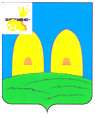 АДМИНИСТРАЦИЯ ГРЯЗЕНЯТСКОГО  СЕЛЬСКОГО ПОСЕЛЕНИЯ  РОСЛАВЛЬСКОГО РАЙОНА СМОЛЕНСКОЙ  ОБЛАСТИП О С Т А Н О В Л Е Н И ЕВ соответствии с  пунктом 5 статьи 264.2 Бюджетного кодекса Российской Федерации, Администрация Грязенятского сельского поселения Рославльского района Смоленской области   п о с т а н о в л я е т:1. Утвердить отчет об исполнении бюджета Грязенятского сельского поселения Рославльского района Смоленской области (далее – бюджет Грязенятского  сельского поселения) за 9 месяцев  2017  года по доходам в сумме 21893,34тыс. рублей, по расходам в сумме 19871,43тыс. рублей, в том числе с профицитом бюджета  в сумме 2021,91 тыс.рублей,2. Утвердить исполнение за 9 месяцев 2017 года:- по источникам финансирования дефицита бюджета Грязенятского сельского поселения согласно приложению 1;- по объему поступлений доходов бюджета Грязенятского сельского поселения согласно приложению 2;- по объему безвозмездных поступлений согласно приложению 3;- по расходной части бюджета Грязенятского сельского поселения согласно приложению 4;- по расходованию дорожного фонда Грязенятского сельского поселения согласно приложению 5;-по расходованию ассигнований по муниципальным программным и непрограмным направлением деятельности приложение 6;3. Настоящее постановление подлежит официальному опубликованию в газете Рославльская правда и размещению на официальном сайте администрации.        4.  Контроль за исполнением настоящего постановления оставляю за собой.Глава муниципального образования Грязенятского сельского поселения Рославльского  района Смоленской области                                        Мамонтов Г.И.                                                                              Приложение 1                                                                                                              к постановлению администрации                                                                                                 Грязенятского сельского                                                                                                  поселения Рославльского                                                                                                       района Смоленской области                                                                                                от  17 октября    2017г.№52Исполнение по источникам финансирования дефицита бюджета Грязенятского сельского поселения за  9 месяцев 2017года ( рублей)  Приложение 2                                                                                                                к постановлению администрации                                                                                                 Грязенятского сельского                                                                                                                                                                                                                                                                                                                           поселения Рославльского                                                                                                       района Смоленской области                                                                                             от 17 октября  2017г.№  52  Доходы бюджетаГрязенятского сельского поселения Рославльского района Смоленской области, за исключением безвозмездных поступлений за 9 месяцев 2017 года                                                (рублей)      Приложение 3                                                                                                                  к постановлению администрации                                                                                                   Грязенятского сельского                                                                                                 поселения Рославльского                                                                                                       района Смоленской области                                                                                             от   17 октября  2017г.№ 52 ОБЪЕМбезвозмездных поступлений бюджета Грязенятского сельского поселения за 9 месяцев  2017 года          ( рублей)от    17  октября     2017 г.                                                                            №52Об итогах исполнения бюджета Грязенятского  сельского поселения Рославльского района Смоленской области за 9 месяцев  2017 годаКодНаименование кода группы, подгруппы, статьи, вида источника финансирования дефицитов бюджетов, кода классификации операций сектора государственного управления, относящихся к источникам финансирования дефицитов бюджетов ПланФакт123401 00 00 00 00 0000 000ИСТОЧНИКИ ВНУТРЕННЕГО ФИНАНСИРОВАНИЯ ДЕФИЦИТОВ БЮДЖЕТОВ0,00-2021908,9201 05 00 00 00 0000 000Изменение остатков средств на счетах по учету средств бюджета0,00-2021908,9201 05 00 00 00 0000 500Увеличение остатков средств бюджетов-31676451,00-21893340,6001 05 02 00 00 0000 500Увеличение прочих остатков средств бюджетов-31676451,00-21893340,6001 05 02 01 00 0000 510Увеличение прочих остатков денежных средств бюджетов-31676451,00-21893340,6001 05 02 01 10 0000 510Увеличение прочих остатков денежных средств бюджетов сельских  поселений-31676451,00-21893340,6001 05 00 00 00 0000 600Уменьшение остатков средств бюджетов31676451,0019871431,6801 05 02 00 00 0000 600Уменьшение прочих остатков средств бюджетов31676451,0019871431,6801 05 02 01 00 0000 610Уменьшение прочих остатков денежных средств бюджетов31676451,0019871431,6801 05 02 01 10 0000 610Уменьшение прочих остатков денежных средств  бюджета сельских поселений31676451,0019871431,68Код <*>Наименование группы, подгруппы и статьи доходовУтвержденоНа 2017 годИсполнено за 9 месяцев 2017года% исполнения 123451 00 00000 00 0000 000НАЛОГОВЫЕ И НЕНАЛОГОВЫЕ ДОХОДЫ3215900,002520151,78      78,371 01 00000 00 0000 000НАЛОГИ НА ПРИБЫЛЬ, ДОХОДЫ200000,0096269,03      48,131 01 02000 01 0000 110Налог на доходы физических лиц200000,0096269,0348,131 03 00000 00 0000 000Налоги на товары (работы, услуги), реализуемые на территории Российской Федерации2717400,002050414,0975,451 03 02000 01 0000 110Акцизы по подакцизным товарам (продукции), производимым на территории Российской Федерации2717400,002050414,0975,451 03 02230 01 0000 110Доходы от уплаты акцизов на дизельное топливо, зачисляемые в консолидированные бюджеты субъектов Российской Федерации1006240,00829105,7782,401 03 02240 01 0000 110Доходы от уплаты акцизов на моторные масла  для  дизельных и (или) карбюраторных (инжекторных) двигателей, зачисляемые в консолидированные бюджеты субъектов Российской  Федерации9410,008795,8393,471 03 02250 01 0000 110Доходы от уплаты акцизов на автомобильный бензин , производимый на территории Российской Федерации, зачисляемые в консолидируемые бюджеты субъектов Российской Федерации1872260,001384092,9173,931 03 02260 01 0000 110Доходы от уплаты акцизов на прямогонный бензин, производимый на территории  Российской Федерации , зачисляемые в консолидированные бюджета Субъектов Российской Федерации-170510,00-171580,421 05 00000 00 0000 000НАЛОГИ НА СОВОКУПНЫЙ ДОХОД135500,0051080,7837,701 05 03000 01 0000 110Единый сельскохозяйственный налог135500,0051080,7837,701 06 00000 00 0000 000НАЛОГИ НА ИМУЩЕСТВО163000,00103072,7663,231 06 01000 00 0000 110Налог на имущество физических лиц13000,009720,9974,781 06 01030 10 0000 110Налог на имущество физических  лиц , взымаемый по ставкам, принимаемым к объектам налогообложения расположенным в границах сельских поселений13000,009720,9974,781 06 06000 00 0000 110Земельный налог150000,0093351,77       62,231 06 06030 03 0000 110Земельный налог с организаций25000,0027712,27110,851 06 06033 10 0000 110Земельный налог с организаций, обладающих земельным участком , расположенным в  границах сельских поселений25000,0027712,27110,851 06 06040 00 0000 110Земельный налог с физических лиц125000,0065639,50      52,511 06 06043 10 0000 110Земельный налог с физических лиц, обладающих земельным участком, расположенным в границах сельских поселений125000,0065639,50       52,511 11 00000 00 0000 000ДОХОДЫ ОТ ИСПОЛЬЗОВАНИЯ ИМУЩЕСТВА, НАХОДЯЩЕГОСЯ В ГОСУДАРСТВЕННОЙ И МУНИЦИПАЛЬНОЙ СОБСТВЕННОСТИ0,00195315,120,001 11 05000 00 0000 120Доходы, получаемые в виде арендной либо иной платы за передачу в возмездное пользование государственного и муниципального имущества (за исключением имущества бюджетных и автономных учреждений, а также имущества государственных и муниципальных унитарных предприятий, в том числе казенных)0,000,000,001 11 05025 10 0000 120Доходы получаемые в виде арендной платы , а также средстава от продажи права на заключение договоров аренды за земли , находящиеся в собственности сельских поселений  ( за исключением земельных участков муниципальных бюджетных и автономных учреждений 0,00195315,120,001 11 09000 00 0000 120Прочие доходы от использования имущества и прав, находящихся в государственной и муниципальной собственности (за исключением имущества бюджетных и автономных учреждений, а также имущества государственных и муниципальных унитарных предприятий . в том числе казенных)0,000,000,001 11 09045 10 0000 120Прочие поступления от использования  имущества, находящегося в собственности сельских поселений (за исключением имущества муниципальных бюджетных автономных учреждений . а также имущества муниципальных унитарных предприятий , в том числе казенных0,000,000,001 14 00000 00 0000 000ДОХОДЫ ОТ ПРОДАЖИ МАТЕРИАЛЬНЫХ И НЕМАТЕРИАЛЬНЫХ АКТИВОВ0,000,000,001 14 06013 10 0000 430Доходы от продажи земельных участков, государственная собственность на которые не разграничена и которые расположены в границах сельских поселений0,000,000,001 14 06025 10 0000 430Доходы от продажи земельных участков,  находящихся в собственности  сельских поселений (за исключением земельных участков муниципальных бюджетных и автономных учреждений)0,000,000,001 17 00000 00 0000 000ПРОЧИЕ НЕНАЛОГОВЫЕ ДОХОДЫ0,024000,000,001 17 01050 10 0000 180Невыясненные поступления, зачисляемые в бюджеты сельских поселений0,024000,000,001 17 05050 10 0000 180Прочие неналоговые доходы бюджетов сельских поселений0,024000,000,00ВСЕГО ДОХОДОВ:3215900,002520151,78      78,37Код бюджетной классификации Российской ФедерацииНаименование групп, подгрупп и статей доходовУтверждено на 2017 годИсполнено за 9 месяцев  2017 года%исполнения12345000 2 00 00000 00 0000 000БЕЗВОЗМЕЗДНЫЕ ПОСТУПЛЕНИЯ28460551,0019373188,8268,07000 2 02 00000 00 0000 000Безвозмездные поступления от других бюджетов бюджетной системы Российской Федерации28460551,0019373188,8268,07000 2 02 15000 00 0000 151Дотации бюджетам бюджетной системы Российской Федерации1 680800,001264600,0075,24000 2 02 15001 00 0000 151Дотации на выравнивание бюджетной обеспеченности1680800,001264600,0075,242 02 2999 00 0000 151Субсидии бюджетам бюджетной системы Российской Федерации  26749751,00   18078588,8267,582 02 29999 10 0000 151Прочие субсидии бюджетам сельских поселений26749751,0018078588,8267,58000 202 30000 00 0000 151Субвенции бюджетам бюджетной системы Российской Федерации 30000,0030000,00100000 202 35118 10  0000 151 Субвенции бюджетам сельских поселений на осуществление первичного воинского учета на территориях, где отсутствуют военные комиссариаты30000,0030000,00100000 2 02 40014 10 0000 151Межбюджетные трнсферты, передаваемые бюджетам сельских поселений из бюджетов муниципальных районов на осуществление части полномочий по решению вопросов местного значения в соответствии с заключенными соглашениями000000 2 02 49999 10 0000 151Прочие межбюджетные трансферты, предаваемые бюджетам сельских поселений000ИТОГО ДОХОДОВ28460551,0019373188,8268,07Приложение № 4к постановлению  администрацииПриложение № 4к постановлению  администрацииПриложение № 4к постановлению  администрацииПриложение № 4к постановлению  администрацииПриложение № 4к постановлению  администрацииПриложение № 4к постановлению  администрацииПриложение № 4к постановлению  администрацииПриложение № 4к постановлению  администрацииПриложение № 4к постановлению  администрацииГрязенятского сельского поселенияГрязенятского сельского поселенияГрязенятского сельского поселенияГрязенятского сельского поселенияГрязенятского сельского поселенияГрязенятского сельского поселенияГрязенятского сельского поселенияГрязенятского сельского поселенияГрязенятского сельского поселенияРославльского района Смоленской областиРославльского района Смоленской областиРославльского района Смоленской областиРославльского района Смоленской областиРославльского района Смоленской областиРославльского района Смоленской областиРославльского района Смоленской областиРославльского района Смоленской областиРославльского района Смоленской областиот  17 октября  2017г №52  от  17 октября  2017г №52  от  17 октября  2017г №52  от  17 октября  2017г №52  от  17 октября  2017г №52  от  17 октября  2017г №52  от  17 октября  2017г №52  от  17 октября  2017г №52  от  17 октября  2017г №52  Ведомственная структура  расходов бюджета Грязенятского сельского поселения  Рославльского района Смоленской области на 2017 годВедомственная структура  расходов бюджета Грязенятского сельского поселения  Рославльского района Смоленской области на 2017 годВедомственная структура  расходов бюджета Грязенятского сельского поселения  Рославльского района Смоленской области на 2017 годВедомственная структура  расходов бюджета Грязенятского сельского поселения  Рославльского района Смоленской области на 2017 годВедомственная структура  расходов бюджета Грязенятского сельского поселения  Рославльского района Смоленской области на 2017 годВедомственная структура  расходов бюджета Грязенятского сельского поселения  Рославльского района Смоленской области на 2017 годВедомственная структура  расходов бюджета Грязенятского сельского поселения  Рославльского района Смоленской области на 2017 годВедомственная структура  расходов бюджета Грязенятского сельского поселения  Рославльского района Смоленской области на 2017 годВедомственная структура  расходов бюджета Грязенятского сельского поселения  Рославльского района Смоленской области на 2017 год(руб)(руб)(руб)(руб)(руб)(руб)(руб)(руб)(руб)Документ, учреждениеГРБСРаздЦ. с т. Расх.Утверждено на 2017 годИсполнено за 9 месяцев  2017 года% исполненияАдминистрация Грязенятского сельского поселения Рославльского района  Смоленской области930000000 0 00 0000000031676451.0019871431.6862.73ОБЩЕГОСУДАРСТВЕННЫЕ ВОПРОСЫ930010000 0 00 000000001607111.001020438,4563.50Функционирование высшего должностного лица субъекта Российской Федерации и муниципального образования930010200 0 00 00000000431200.00258634,7659.98Расходы на обеспечение функций органов местного самоуправления930010276 1 00 00140000431200.00258634,7659.98Расходы на выплаты персоналу в целях обеспечения выполнения функций государственными (муниципальными) органами, казенными учреждениями, органами управления государственными внебюджетными фондами930010276 1 00 00140100431200.00258634,7659.98Расходы на выплаты персоналу государственных (муниципальных) органов930010276 1 00 00140120431200.00258634,7659.98Функционирование законодательных (представительных) органов государственной власти и представительных органов муниципальных образований930010300 0 00 0000000049400.0032904,0066.61Расходы на обеспечение функций органов местного самоуправления930010376 2 00 0014000049400.0032904,0066.61Расходы на выплаты персоналу в целях обеспечения выполнения функций государственными (муниципальными) органами, казенными учреждениями, органами управления государственными внебюджетными фондами930010376 2 00 0014010049400.0032904,0066.61Расходы на выплаты персоналу государственных (муниципальных) органов930010376 2 00 0014012049400.0032904,0066.61Функционирование Правительства Российской Федерации, высших исполнительных органов государственной власти субъектов Российской Федерации, местных администраций930010400 0 00 000000001101700.00708888,6964.34Расходы на обеспечение функций органов местного самоуправления930010477 1 00 001400001101700.00708888,6964.34Расходы на выплаты персоналу в целях обеспечения выполнения функций государственными (муниципальными) органами, казенными учреждениями, органами управления государственными внебюджетными фондами930010477 1 00 00140100802400.00537278,2766.96Расходы на выплаты персоналу государственных (муниципальных) органов930010477 1 00 00140120802400.00537278,2766.96Закупка товаров, работ и услуг для обеспечения государственных (муниципальных) нужд930010477 1 00 00140200286300.00169094,4259.06Иные закупки товаров, работ и услуг для обеспечения государственных (муниципальных) нужд930010477 1 00 00140240286300.00169094,4259.06Иные бюджетные ассигнования930010477 1 00 0014080013000.002516,0019.35Уплата налогов, сборов и иных платежей930010477 1 00 0014085013000.002516,0019.35Обеспечение деятельности финансовых, налоговых и таможенных органов и органов финансового (финансово-бюджетного) надзора930010600 0 00 0000000018511.0018511.00100.00Межбюджетные трансферты, передаваемые бюджету муниципального района на осуществление части полномочий по решению вопросов местного значения Администрацией Грязенятского сельского поселения  в соответствии с заключенным соглашением930010681 0 00 П004000018511.0018511.00100.00Межбюджетные трансферты930010681 0 00 П004050018511.0018511.00100.00Резервные фонды930011100 0 00 000000004800.0000.00Расходы за счет средств резервного фонда Администрации Грязенятского сельского поселения Рославльского района Смоленской области930011189 0 00 288800004800.0000.00Иные бюджетные ассигнования930011189 0 00 288808004800.0000.00Резервные средства930011189 0 00 288808704800.0000.00Другие общегосударственные вопросы930011300 0 00 000000001500.001500,00100.00Уплата членских взносов930011398 2 00 004100001500.001500,00100.00Иные бюджетные ассигнования930011398 2 00 004108001500.001500,00100.00Уплата налогов, сборов и иных платежей930011398 2 00 004108501500.001500,00100.00НАЦИОНАЛЬНАЯ ОБОРОНА930020000 0 00 0000000030000.0010645,3235.48Мобилизационная и вневойсковая подготовка930020300 0 00 0000000030000.0010645,3235.48Осуществление первичного воинского учета на территориях, где отсутсвуют военные комиссариаты930020398 1 00 5118000030000.0010645,3235.48Расходы на выплаты персоналу в целях обеспечения выполнения функций государственными (муниципальными) органами, казенными учреждениями, органами управления государственными внебюджетными фондами930020398 1 00 5118010016300.0010015,3261.44Расходы на выплаты персоналу государственных (муниципальных) органов930020398 1 00 5118012016300.0010015,3261.44Закупка товаров, работ и услуг для обеспечения государственных (муниципальных) нужд930020398 1 00 5118020013700.00630,004.60Иные закупки товаров, работ и услуг для обеспечения государственных (муниципальных) нужд930020398 1 00 5118024013700.00630,004.60НАЦИОНАЛЬНАЯ БЕЗОПАСНОСТЬ И ПРАВООХРАНИТЕЛЬНАЯ ДЕЯТЕЛЬНОСТЬ930030000 0 00 0000000010000.0010000,00100.00Обеспечение пожарной безопасности930031000 0 00 0000000010000.0010000,00100.00Предупреждение и ликвидация последствий  чрезвычайных ситуаций и стихийных бедствий природного и техногенного характера930031098 2 00 2290000010000.0010000,00100.00Закупка товаров, работ и услуг для обеспечения государственных (муниципальных) нужд930031098 2 00 2290020010000.0010000,00100.00Иные закупки товаров, работ и услуг для обеспечения государственных (муниципальных) нужд930031098 2 00 2290024010000.0010000,00100.00НАЦИОНАЛЬНАЯ ЭКОНОМИКА930040000 0 00 0000000029467151.0018549086,8362.95Дорожное хозяйство (дорожные фонды)930040900 0 00 0000000029467151.0018549086,8362.95Муниципальная программа программа "Развитие автомобильных дорог местного значения и улично дорожной сети Грязенятского сельского поселения Рославльского района Смоленской области на 2016-2020 годы"930040924 0 00 0000000027019885.0018261200,8367.58930040924 Я 00 0000000027019885.0018261200,8367.58Основное мероприятие "Капитальный ремонт , ремонт и реконструкция автомобильных дорог общего пользования местного значения"930040924 Я 01 0000000027019885.0018261200,8367.58Расходы на проектирование , строительство, реконструкцию капитальный ремонт и ремонт  автомобильных дорог общего пользования местного значения с твердым покрытием до сельских населенных пунктов, не имеющих круглосуточной связи с сетью автомобильных дорог общего пользования930040924 Я 01 S050000024497511.0018261200,8374.54          Закупка товаров, работ и услуг для обеспечения государственных (муниципальных) нужд930040924 Я 01 S050000024497511.0018261200,8374.54            Иные закупки товаров, работ и услуг для обеспечения государственных (муниципальных) нужд930040924 Я 01 S050024024497511.0018261200,8374.54Расходы на проектирование , строительство, реконструкцию капитальный ремонт и ремонт  автомобильных дорог общего пользования местного значения с твердым покрытием до сельских населенных пунктов, не имеющих круглосуточной связи с сетью автомобильных дорог общего пользования930040924 Я 01 S12600002522374.0000.00          Закупка товаров, работ и услуг для обеспечения государственных (муниципальных) нужд930040924 Я 01 S12600002522374.0000.00            Иные закупки товаров, работ и услуг для обеспечения государственных (муниципальных) нужд930040924 Я 01 S12602402522374.0000.00Мероприятия по содержанию автомобильных  дорог общего пользования и инженерных сооружений на них за счет средств муниципального дорожного фонда930040988 0 00 011100002447266.00287886,0011.76Закупка товаров, работ и услуг для обеспечения государственных (муниципальных) нужд930040988 0 00 011102002447266.00287886,0011.76Иные закупки товаров, работ и услуг для обеспечения государственных (муниципальных) нужд930040988 0 00 011102402447266.00287886,0011.76ЖИЛИЩНО-КОММУНАЛЬНОЕ ХОЗЯЙСТВО930050000 0 00 00000000562189.00281261,0850.03Коммунальное хозяйство930050200 0 00 00000000263259.00197651,0475.08Мероприятия в области коммунального хозяйства930050288 0 00 01220000263259.00197651,0475.08Закупка товаров, работ и услуг для обеспечения государственных (муниципальных) нужд930050288 0 00 01220200263259.00197651,0475.08Иные закупки товаров, работ и услуг для обеспечения государственных (муниципальных) нужд930050288 0 00 01220240263259.00197651,0475.08Благоустройство930050300 0 00 00000000298930.0083610,0427.97Организация содержания мест захоронения в сельских поселениях930050388 0 00 03220000100000.0000.00Закупка товаров, работ и услуг для обеспечения государственных (муниципальных) нужд930050388 0 00 03220200100000.0000.00Иные закупки товаров, работ и услуг для обеспечения государственных (муниципальных) нужд930050388 0 00 03220240100000.0000.00Уличное освещение территории сельского поселения930050388 0 00 03230000198930.0083610,0442.03Закупка товаров, работ и услуг для обеспечения государственных (муниципальных) нужд930050388 0 00 03230200198930.0083610,0442.03Иные закупки товаров, работ и услуг для обеспечения государственных (муниципальных) нужд930050388 0 00 03230240198930.0083610,0442.03Всего расходов:Всего расходов:Всего расходов:Всего расходов:Всего расходов:Всего расходов:31676451.0019871431.6862.73Приложение 5Приложение 5Приложение 5Приложение 5к постановлению администрации Грязенятского сельского поселения Рославльского района Смоленской областик постановлению администрации Грязенятского сельского поселения Рославльского района Смоленской областик постановлению администрации Грязенятского сельского поселения Рославльского района Смоленской областик постановлению администрации Грязенятского сельского поселения Рославльского района Смоленской областиот 17 октября  2017 года №52от 17 октября  2017 года №52от 17 октября  2017 года №52от 17 октября  2017 года №52Отчет об использовании бюджетных ассигнований муниципального дорожного фонда  Грязенятского сельского поселения Рославльского района Смоленской области за 9 месяцев 2017годаОтчет об использовании бюджетных ассигнований муниципального дорожного фонда  Грязенятского сельского поселения Рославльского района Смоленской области за 9 месяцев 2017годаОтчет об использовании бюджетных ассигнований муниципального дорожного фонда  Грязенятского сельского поселения Рославльского района Смоленской области за 9 месяцев 2017годаОтчет об использовании бюджетных ассигнований муниципального дорожного фонда  Грязенятского сельского поселения Рославльского района Смоленской области за 9 месяцев 2017годаОтчет об использовании бюджетных ассигнований муниципального дорожного фонда  Грязенятского сельского поселения Рославльского района Смоленской области за 9 месяцев 2017годаОтчет об использовании бюджетных ассигнований муниципального дорожного фонда  Грязенятского сельского поселения Рославльского района Смоленской области за 9 месяцев 2017годаОтчет об использовании бюджетных ассигнований муниципального дорожного фонда  Грязенятского сельского поселения Рославльского района Смоленской области за 9 месяцев 2017годаОтчет об использовании бюджетных ассигнований муниципального дорожного фонда  Грязенятского сельского поселения Рославльского района Смоленской области за 9 месяцев 2017годаОтчет об использовании бюджетных ассигнований муниципального дорожного фонда  Грязенятского сельского поселения Рославльского района Смоленской области за 9 месяцев 2017годаОтчет об использовании бюджетных ассигнований муниципального дорожного фонда  Грязенятского сельского поселения Рославльского района Смоленской области за 9 месяцев 2017года(рублей)(рублей)(рублей)НаименованиеРаздел ПодразделЦелевая статьяВид расходовпланисполненопроцент исполненияОстаток средств на 01.01.20171963578.26Налоги на товары (работы, услуги), реализуемые на территории Российской Федерации1 03 00000 00 0000 0001 03 00000 00 0000 0001 03 00000 00 0000 0002717400.002050414.0975.45Акцизы по подакцизным товарам (продукции), производимым на территории Российской Федерации1 03 02000 01 0000 1101 03 02000 01 0000 1101 03 02000 01 0000 1102717400.002050414.0975.45Доходы от уплаты акцизов на дизельное топливо, зачисляемые в консолидированные бюджеты субъектов Российской Федерации1 03 02230 01 0000 1101 03 02230 01 0000 1101 03 02230 01 0000 1101006240.00829105.7782.40Доходы от уплаты акцизов на моторные масла  для  дизельных и (или) карбюраторных (инжекторных) двигателей, зачисляемые в консолидированные бюджеты субъектов Российской  Федерации1 03 02240 01 0000 1101 03 02240 01 0000 1101 03 02240 01 0000 1109410.008795.8393.47Доходы от уплаты акцизов на автомобильный бензин , производимый на территории Российской Федерации, зачисляемые в консолидируемые бюджеты субъектов Российской Федерации1 03 02250 01 0000 1101 03 02250 01 0000 1101 03 02250 01 0000 1101872260.001384092.9173.93Доходы от уплаты акцизов на прямогонный бензин, производимый на территории  Российской Федерации , зачисляемые в консолидированные бюджета Субъектов Российской Федерации1 03 02260 01 0000 1101 03 02260 01 0000 1101 03 02260 01 0000 110-170510.00-171580.42  Национальная экономика0400000000000000029467151.0018549086,8362.95%     Дорожное хозяйство (дорожные фонды)0409000000000000029467151.0018549086,8362.95%Муниципальная программа программа "Развитие автомобильных дорог местного значения и улично дорожной сети Грязенятского сельского поселения Рославльского района Смоленской области на 2016-2020 годы"0409240000000000027019885.0018261200,8367.58%Основное мероприятие "Капитальный ремонт , ремонт и реконструкция автомобильных дорог"040924Я000000000027019885.0018261200,8367.58%Расходы на проектирование , строительство, реконструкцию капитальный ремонт и ремонт  автомобильных дорог общего пользования местного значения с твердым покрытием до сельских населенных пунктов, не имеющих круглосуточной связи с сетью автомобильных дорог общего пользования040924Я01S050000024252351.0018078588,8274.54%          Закупка товаров, работ и услуг для обеспечения государственных (муниципальных) нужд040924Я01S050020024252351.0018078588,8274.54%            Иные закупки товаров, работ и услуг для обеспечения государственных (муниципальных) нужд040924Я01S050024024252351.0018078588,8274.54%Софинансирование расходов на проектирование, строительство, реконструкцию , капитальный ремонт и ремонт автомобильных дорог общего пользования местного значения с твердым покрытием до сельских населенных пунктов , не имеющих круглогодичной  связи с сетью автомобильных дорог общего пользования040924Я01S0500000245160.00182612,0174.49%          Закупка товаров, работ и услуг для обеспечения государственных (муниципальных) нужд040924Я01S0500200245160.00182612,0174.49%            Иные закупки товаров, работ и услуг для обеспечения государственных (муниципальных) нужд040924Я01S0500240245160.00182612,0174.49%Расходы на проектирование , строительство, реконструкцию капитальный ремонт и ремонт  автомобильных дорог общего пользования местного значения с твердым покрытием до сельских населенных пунктов, не имеющих круглосуточной связи с сетью автомобильных дорог общего пользования040924Я01S12600002497400.0000.00%          Закупка товаров, работ и услуг для обеспечения государственных (муниципальных) нужд040924Я01S12602002497400.0000.00%            Иные закупки товаров, работ и услуг для обеспечения государственных (муниципальных) нужд040924Я01S12602402497400.0000.00%Софинансирование расходов на проектирование, строительство, реконструкцию , капитальный ремонт и ремонт автомобильных дорог общего пользования местного значения с твердым покрытием до сельских населенных пунктов , не имеющих круглогодичной  связи с сетью автомобильных дорог общего пользования040924Я01S126024024974.0000.00%          Закупка товаров, работ и услуг для обеспечения государственных (муниципальных) нужд040924Я01S126024024974.0000.00%            Иные закупки товаров, работ и услуг для обеспечения государственных (муниципальных) нужд040924Я01S126024024974.0000.00%          Закупка товаров, работ и услуг для  государственных (муниципальных) нужд040988000011102002447266.00287886,0011.76%            Иные закупки товаров, работ и услуг для обеспечения государственных (муниципальных) нужд040988000011102402447266.00287886,0011.76%Остаток средств на 01.10.173543494,34Всего расходов:Всего расходов:Всего расходов:Всего расходов:29467151.0018549086,8362.95%Приложение 6Приложение 6Приложение 6Приложение 6Приложение 6Приложение 6к постановлению администрации Грязеянтского сельского поселенияк постановлению администрации Грязеянтского сельского поселенияк постановлению администрации Грязеянтского сельского поселенияк постановлению администрации Грязеянтского сельского поселенияк постановлению администрации Грязеянтского сельского поселенияк постановлению администрации Грязеянтского сельского поселенияРослальского района Смоленской областиРослальского района Смоленской областиРослальского района Смоленской областиРослальского района Смоленской областиРослальского района Смоленской областиРослальского района Смоленской областиот 17 октября  2017года№52от 17 октября  2017года№52от 17 октября  2017года№52от 17 октября  2017года№52от 17 октября  2017года№52от 17 октября  2017года№52Распределение бюджетных ассигнований из бюджета Грязенятского сельского поселения Рославльского района Смоленской области на 2017 год по целевым статьям (муниципальным программным и непрограмным направлениям деятельности ), группам (группам и подгруппам) видов расходов классификации расходов.Распределение бюджетных ассигнований из бюджета Грязенятского сельского поселения Рославльского района Смоленской области на 2017 год по целевым статьям (муниципальным программным и непрограмным направлениям деятельности ), группам (группам и подгруппам) видов расходов классификации расходов.Распределение бюджетных ассигнований из бюджета Грязенятского сельского поселения Рославльского района Смоленской области на 2017 год по целевым статьям (муниципальным программным и непрограмным направлениям деятельности ), группам (группам и подгруппам) видов расходов классификации расходов.Распределение бюджетных ассигнований из бюджета Грязенятского сельского поселения Рославльского района Смоленской области на 2017 год по целевым статьям (муниципальным программным и непрограмным направлениям деятельности ), группам (группам и подгруппам) видов расходов классификации расходов.Распределение бюджетных ассигнований из бюджета Грязенятского сельского поселения Рославльского района Смоленской области на 2017 год по целевым статьям (муниципальным программным и непрограмным направлениям деятельности ), группам (группам и подгруппам) видов расходов классификации расходов.Распределение бюджетных ассигнований из бюджета Грязенятского сельского поселения Рославльского района Смоленской области на 2017 год по целевым статьям (муниципальным программным и непрограмным направлениям деятельности ), группам (группам и подгруппам) видов расходов классификации расходов.Распределение бюджетных ассигнований из бюджета Грязенятского сельского поселения Рославльского района Смоленской области на 2017 год по целевым статьям (муниципальным программным и непрограмным направлениям деятельности ), группам (группам и подгруппам) видов расходов классификации расходов.Распределение бюджетных ассигнований из бюджета Грязенятского сельского поселения Рославльского района Смоленской области на 2017 год по целевым статьям (муниципальным программным и непрограмным направлениям деятельности ), группам (группам и подгруппам) видов расходов классификации расходов.Распределение бюджетных ассигнований из бюджета Грязенятского сельского поселения Рославльского района Смоленской области на 2017 год по целевым статьям (муниципальным программным и непрограмным направлениям деятельности ), группам (группам и подгруппам) видов расходов классификации расходов.Распределение бюджетных ассигнований из бюджета Грязенятского сельского поселения Рославльского района Смоленской области на 2017 год по целевым статьям (муниципальным программным и непрограмным направлениям деятельности ), группам (группам и подгруппам) видов расходов классификации расходов.Распределение бюджетных ассигнований из бюджета Грязенятского сельского поселения Рославльского района Смоленской области на 2017 год по целевым статьям (муниципальным программным и непрограмным направлениям деятельности ), группам (группам и подгруппам) видов расходов классификации расходов.Распределение бюджетных ассигнований из бюджета Грязенятского сельского поселения Рославльского района Смоленской области на 2017 год по целевым статьям (муниципальным программным и непрограмным направлениям деятельности ), группам (группам и подгруппам) видов расходов классификации расходов.Распределение бюджетных ассигнований из бюджета Грязенятского сельского поселения Рославльского района Смоленской области на 2017 год по целевым статьям (муниципальным программным и непрограмным направлениям деятельности ), группам (группам и подгруппам) видов расходов классификации расходов.Распределение бюджетных ассигнований из бюджета Грязенятского сельского поселения Рославльского района Смоленской области на 2017 год по целевым статьям (муниципальным программным и непрограмным направлениям деятельности ), группам (группам и подгруппам) видов расходов классификации расходов.Распределение бюджетных ассигнований из бюджета Грязенятского сельского поселения Рославльского района Смоленской области на 2017 год по целевым статьям (муниципальным программным и непрограмным направлениям деятельности ), группам (группам и подгруппам) видов расходов классификации расходов.Распределение бюджетных ассигнований из бюджета Грязенятского сельского поселения Рославльского района Смоленской области на 2017 год по целевым статьям (муниципальным программным и непрограмным направлениям деятельности ), группам (группам и подгруппам) видов расходов классификации расходов.Распределение бюджетных ассигнований из бюджета Грязенятского сельского поселения Рославльского района Смоленской области на 2017 год по целевым статьям (муниципальным программным и непрограмным направлениям деятельности ), группам (группам и подгруппам) видов расходов классификации расходов.Распределение бюджетных ассигнований из бюджета Грязенятского сельского поселения Рославльского района Смоленской области на 2017 год по целевым статьям (муниципальным программным и непрограмным направлениям деятельности ), группам (группам и подгруппам) видов расходов классификации расходов.(руб)(руб)(руб)(руб)(руб)(руб)Документ, учреждениеЦ.ст.Расх.Утверждено на 2017 годИсполнено за 9 месяцев  2017 года% исполненияРасходы на проектирование , строительство, реконструкцию капитальный ремонт и ремонт  автомобильных дорог общего пользования местного значения с твердым покрытием до сельских населенных пунктов, не имеющих круглосуточной связи с сетью автомобильных дорог общего пользования24Я01S050000024497511.0018261200.8374.54          Закупка товаров, работ и услуг для обеспечения государственных (муниципальных) нужд24Я01S050020024497511.0018261200.8374.54            Иные закупки товаров, работ и услуг для обеспечения государственных (муниципальных) нужд24Я01S050024024497511.0018261200.8374.54Расходы на проектирование , строительство, реконструкцию капитальный ремонт и ремонт  автомобильных дорог общего пользования местного значения с твердым покрытием до сельских населенных пунктов, не имеющих круглосуточной связи с сетью автомобильных дорог общего пользования24Я01S12600002522374.000.000.00          Закупка товаров, работ и услуг для обеспечения государственных (муниципальных) нужд24Я01S12602002522374.000.000.00            Иные закупки товаров, работ и услуг для обеспечения государственных (муниципальных) нужд24Я01S12602402522374.000.000.00Расходы на обеспечение функций органов местного самоуправления7610000140000431200.00258634,7659.98Расходы на выплаты персоналу в целях обеспечения выполнения функций государственными (муниципальными) органами, казенными учреждениями, органами управления государственными внебюджетными фондами7610000140100431200.00258634,7659.98Расходы на выплаты персоналу государственных (муниципальных) органов7610000140120431200.00258634,7659.98Расходы на обеспечение функций органов местного самоуправления762000014000049400.0032904,0066.61Расходы на выплаты персоналу в целях обеспечения выполнения функций государственными (муниципальными) органами, казенными учреждениями, органами управления государственными внебюджетными фондами762000014010049400.0032904,0066.61Расходы на выплаты персоналу государственных (муниципальных) органов762000014012049400.0032904,0066.61Расходы на обеспечение функций органов местного самоуправления77100001400001101700.00708888,6964.34Расходы на выплаты персоналу в целях обеспечения выполнения функций государственными (муниципальными) органами, казенными учреждениями, органами управления государственными внебюджетными фондами7710000140100802400.00537278,2766.96Расходы на выплаты персоналу государственных (муниципальных) органов7710000140120802400.00537278,2766.96Закупка товаров, работ и услуг для обеспечения государственных (муниципальных) нужд7710000140200286300.00169094,4259.06Иные закупки товаров, работ и услуг для обеспечения государственных (муниципальных) нужд7710000140240286300.00169094,4259.06Иные бюджетные ассигнования771000014080013000.002516,0019.35Уплата налогов, сборов и иных платежей771000014085013000.002516,0019.35Межбюджетные трансферты, передаваемые бюджету муниципального района на осуществление части полномочий по решению вопросов местного значения Администрацией Грязенятского сельского поселения  в соответствии с заключенным соглашением81000П004000018511.0018511.00100.00Межбюджетные трансферты81000П004050018511.0018511.00100.00Иные межбюджетные трансферты81000П004054018511.0018511.00100.00Мероприятия по содержанию автомобильных  дорог общего пользования и инженерных сооружений на них за счет средств муниципального дорожного фонда88000011102447266.00287886,0011.76Закупка товаров, работ и услуг для обеспечения государственных (муниципальных) нужд88000011102002447266.00287886,0011.76Иные закупки товаров, работ и услуг для обеспечения государственных (муниципальных) нужд88000011102402447266.00287886,0011.76Мероприятия в области коммунального хозяйства8800001220000263259.00197651,0475.08Закупка товаров, работ и услуг для обеспечения государственных (муниципальных) нужд8800001220200263259.00197651,0475.08Иные закупки товаров, работ и услуг для обеспечения государственных (муниципальных) нужд8800001220240263259.00197651,0475.08Организация содержания мест захоронения в сельских поселениях8800003220000100000.0000.00Закупка товаров, работ и услуг для обеспечения государственных (муниципальных) нужд8800003220200100000.0000.00Иные закупки товаров, работ и услуг для обеспечения государственных (муниципальных) нужд8800003220240100000.0000.00Уличное освещение территории сельского поселения8800003230000198930.0083610,0442.03Закупка товаров, работ и услуг для обеспечения государственных (муниципальных) нужд8800003230200198930.0083610,0442.03Иные закупки товаров, работ и услуг для обеспечения государственных (муниципальных) нужд8800003230240198930.0083610,0442.03Расходы за счет средств резервного фонда Администрации Грязенятского сельского поселения Рославльского района Смоленской области89000288800004800.0000.00Иные бюджетные ассигнования89000288808004800.0000.00Резервные средства89000288808704800.0000.00Осуществление первичного воинского учета на территориях, где отсутсвуют военные комиссариаты981005118000030000.0010645,3235.48Расходы на выплаты персоналу в целях обеспечения выполнения функций государственными (муниципальными) органами, казенными учреждениями, органами управления государственными внебюджетными фондами981005118010016300.0010015,3261.44Расходы на выплаты персоналу государственных (муниципальных) органов981005118012016300.0010015,3261.44Закупка товаров, работ и услуг для обеспечения государственных (муниципальных) нужд981005118020013700.00630,004.60Иные закупки товаров, работ и услуг для обеспечения государственных (муниципальных) нужд981005118024013700.00630,004.60Уплата членских взносов98200004100001500.001500,00100.00Иные бюджетные ассигнования98200004108001500.001500,00100.00Уплата налогов, сборов и иных платежей98200004108501500.001500,00100.00Предупреждение и ликвидация последствий  чрезвычайных ситуаций и стихийных бедствий природного и техногенного характера982002290000010000.0010000,00100.00Закупка товаров, работ и услуг для обеспечения государственных (муниципальных) нужд982002290020010000.0010000,00100.00Иные закупки товаров, работ и услуг для обеспечения государственных (муниципальных) нужд982002290024010000.0010000,00100.00Всего расходов:Всего расходов:Всего расходов:31676451.0019871431.6862.73